NEW SCOTS REFUGEE INTEGRATION DELIVERY PROJECTSMALL GRANT APPLICATION FORM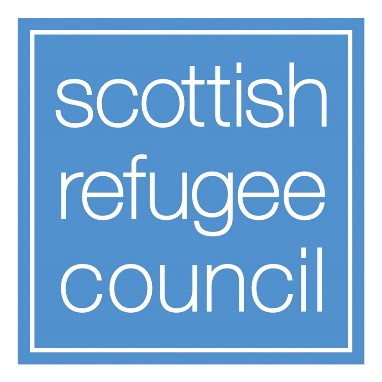 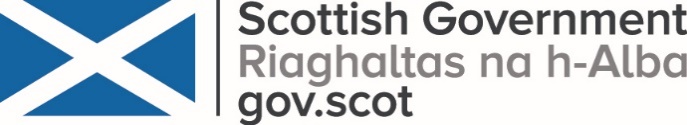 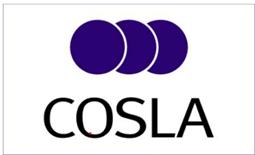 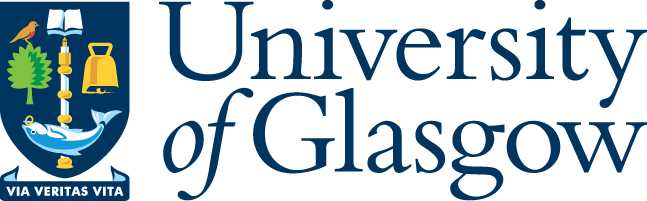 PURPOSEThis fund aims to enhance the implementation of the New Scots refugee integration strategy 2018-2022 Scotland’s refugee integration policy framework. ‘New Scots’ aims to promote effective integration of refugees by ensuring they live in safe, welcoming and cohesive communities which enable them to rebuild their lives. The fund will make grants available, upon application, to groups, organisations and individuals working directly and indirectly with refugees and associated groups. All applications will be assessed using ‘New Scots’ strategy and its principles. It also aims to actively support current and future priorities for refugee integration to create an exemplar for how Governments and regional authorities globally can develop, deliver and evaluate a comprehensive national refugee integration strategy.There are two separate funding streams that can be applied for:1. Spreading good practice: widening the impact of successful documented integration approaches, practices and tools. Funding will support proposals that seek to widen the impact or reach of successful documented integration projects, approaches and practices previously or currently developed in Scotland. This might involve taking an approach applied locally to a larger scale, or adopting good practice and applying it to a different population or in another geographic area. 2. Supporting innovation: piloting new approaches, practices and tools that support integration. Funding will support projects that aim to pilot or test new approaches, practices or tools to refugee integration in Scotland. This might involve establishing wider partnerships, piloting approaches aimed at meeting gaps in current provision, testing new practices or tools or adopting projects tested elsewhere in Europe or beyond. All activities must take place in Scotland.APPLICATION PROCESS Please refer to the accompanying Guidance Note and read this carefully before you submit your application.  Email NewScotsProjectInfo@gov.scot if you have further questions.Applications and supporting evidence must be submitted by 11.59 p.m. on 22 May 2021 via the online application form. Please do not apply until the portal is live.We encourage applications to be submitted using the online portal in the first instance, but will also accept word versions of applications if necessary. These can be emailed to NewScotsProjectApplications@gov.scot. Due to the present COVID restrictions, all applications should be submitted online but please contact us if this is a barrier for you applying.Section 1: Tell us about your organisation Section 2: About the work you would like funded Section 3: Proposal budget Section 4: Declaration Please tick this box if you are happy for the New Scots Refugee Integration Delivery Project panel to contact you By signing this declaration you are confirming that you are an authorised signatory for the organisation applying to the ‘New Scots’ Fund.  You are also confirming that the statement below is accurate.I confirm that I have read the accompanying guidance note in advance of completing the application form. As far as we know and believe, all of the information in this application form is true, accurate and complete.  We are authorised to allow this proposal to go ahead.  We are happy for the Scottish Government to:publish details of the financial support they are giving to this proposal;give any details they have about our proposal from this application or from future assessments to Scottish Government colleagues, other agencies, including other grant-making bodies;store and use the data from our application to support monitoring, analysis and insight relating to the project; anduse any of these details in news releases, case studies, publications and other publicity materials.The Scottish Government can do these things without asking us again for our agreement and will not use any of these details for commercial purposes.Partners - Please complete as many as you need.No.Question Question Question Question Question 1.1Legal name of your organisation Legal name of your organisation Legal name of your organisation Legal name of your organisation Legal name of your organisation 1.11.1(Other) Known name of your organisation if applicable(Other) Known name of your organisation if applicable(Other) Known name of your organisation if applicable(Other) Known name of your organisation if applicable(Other) Known name of your organisation if applicable1.11.2 Registered address for your organisation Registered address for your organisation Registered address for your organisation Registered address for your organisation Registered address for your organisation 1.2 Address 11.2 Address 21.2 Address 31.2 Town/ City1.2 Postcode1.2 Website address1.2 Social media addresses [Twitter / Facebook][Twitter / Facebook][Twitter / Facebook][Twitter / Facebook]1.3Main contact for this application Main contact for this application Main contact for this application Main contact for this application Main contact for this application 1.3Name1.3Position 1.3Telephone / [Mobile]1.3Email 1.3Correspondence address (if different from above)1.4Type of organisation Type of organisation Type of organisation Type of organisation Type of organisation 1.4Type 1.4Type If other please specify:If other please specify:If other please specify:If other please specify:1.4Charity Number [if applicable][if applicable][if applicable][if applicable]1.4Company Number [if applicable][if applicable][if applicable][if applicable]1.4Year your organisation was established1.4Is your organisation a branch of another organisation?Yes    No [If yes selected] What is the name of your parent company or body?Yes    No [If yes selected] What is the name of your parent company or body?Yes    No [If yes selected] What is the name of your parent company or body?Yes    No [If yes selected] What is the name of your parent company or body?1.5Separation of dutiesPlease confirm, by ticking the box, that you have procedures that ensure one person cannot authorise, make, and record payments       Please confirm, by ticking the box, that you have procedures that ensure one person cannot authorise, make, and record payments       Please confirm, by ticking the box, that you have procedures that ensure one person cannot authorise, make, and record payments       Please confirm, by ticking the box, that you have procedures that ensure one person cannot authorise, make, and record payments       1.6Governance Governance Governance Governance Governance 1.6Does your organisation have a management committee or governance board?Does your organisation have a management committee or governance board?Does your organisation have a management committee or governance board?Yes1.6Does your organisation have a management committee or governance board?Does your organisation have a management committee or governance board?Does your organisation have a management committee or governance board?No1.6Does your organisation have a management committee or governance board?Does your organisation have a management committee or governance board?Does your organisation have a management committee or governance board?N/A1.6If yes, does this include refugee representation?If yes, does this include refugee representation?If yes, does this include refugee representation?Yes1.6If yes, does this include refugee representation?If yes, does this include refugee representation?If yes, does this include refugee representation?No1.6If yes, does this include refugee representation?If yes, does this include refugee representation?If yes, does this include refugee representation?N/A1.7Numbers of full-time equivalent staff and volunteers in your organisation.Numbers of full-time equivalent staff and volunteers in your organisation.Numbers of full-time equivalent staff and volunteers in your organisation.Numbers of full-time equivalent staff and volunteers in your organisation.Numbers of full-time equivalent staff and volunteers in your organisation.1.7Full-time equivalent1.7Volunteers1.8Annual income and expenditureAnnual income and expenditureAnnual income and expenditureAnnual income and expenditureAnnual income and expenditure1.8What was your financial position at the 31 December 2020 or at the most recent point to which your accounts are made up?What was your financial position at the 31 December 2020 or at the most recent point to which your accounts are made up?What was your financial position at the 31 December 2020 or at the most recent point to which your accounts are made up?What was your financial position at the 31 December 2020 or at the most recent point to which your accounts are made up?What was your financial position at the 31 December 2020 or at the most recent point to which your accounts are made up?1.8If you are a local authority please tick this box and do not complete this table     If you are a local authority please tick this box and do not complete this table     If you are a local authority please tick this box and do not complete this table     If you are a local authority please tick this box and do not complete this table     If you are a local authority please tick this box and do not complete this table     1.8Annual income or turnoverAnnual income or turnover1.8If your financial position has changed significantly since your last set of annual accounts was finalised, please tell us about these changes.If your financial position has changed significantly since your last set of annual accounts was finalised, please tell us about these changes.If your financial position has changed significantly since your last set of annual accounts was finalised, please tell us about these changes.If your financial position has changed significantly since your last set of annual accounts was finalised, please tell us about these changes.If your financial position has changed significantly since your last set of annual accounts was finalised, please tell us about these changes.1.81.9Amount applied forAmount applied forAmount applied forAmount applied forAmount applied for1.9£££££No.Question Question Question Question Question Question Question Question Question Question Question Question Question 2.1Name of your project.Name of your project.Name of your project.Name of your project.Name of your project.Name of your project.Name of your project.Name of your project.Name of your project.Name of your project.Name of your project.Name of your project.Name of your project.2.12.2When will your project start and finish?When will your project start and finish?When will your project start and finish?When will your project start and finish?When will your project start and finish?When will your project start and finish?When will your project start and finish?When will your project start and finish?When will your project start and finish?When will your project start and finish?When will your project start and finish?When will your project start and finish?When will your project start and finish?2.2Start dateStart dateStart dateStart dateEnd dateEnd dateEnd date2.3Which TOPIC are you applying for?Which TOPIC are you applying for?Which TOPIC are you applying for?Which TOPIC are you applying for?Which TOPIC are you applying for?Which TOPIC are you applying for?Which TOPIC are you applying for?Which TOPIC are you applying for?Which TOPIC are you applying for?Which TOPIC are you applying for?Which TOPIC are you applying for?Which TOPIC are you applying for?Which TOPIC are you applying for?2.32.4Which TYPE of project are you applying for?Which TYPE of project are you applying for?Which TYPE of project are you applying for?Which TYPE of project are you applying for?Which TYPE of project are you applying for?Which TYPE of project are you applying for?Which TYPE of project are you applying for?Which TYPE of project are you applying for?Which TYPE of project are you applying for?Which TYPE of project are you applying for?Which TYPE of project are you applying for?Which TYPE of project are you applying for?Which TYPE of project are you applying for?2.4Spreading good practice: widening the impact of successful integration approaches, practices and tools.Spreading good practice: widening the impact of successful integration approaches, practices and tools.Spreading good practice: widening the impact of successful integration approaches, practices and tools.Spreading good practice: widening the impact of successful integration approaches, practices and tools.Spreading good practice: widening the impact of successful integration approaches, practices and tools.Spreading good practice: widening the impact of successful integration approaches, practices and tools.Spreading good practice: widening the impact of successful integration approaches, practices and tools.Spreading good practice: widening the impact of successful integration approaches, practices and tools.Spreading good practice: widening the impact of successful integration approaches, practices and tools.Spreading good practice: widening the impact of successful integration approaches, practices and tools.Spreading good practice: widening the impact of successful integration approaches, practices and tools.2.4Supporting innovation: piloting new approaches, practices and tools that support integration.  Supporting innovation: piloting new approaches, practices and tools that support integration.  Supporting innovation: piloting new approaches, practices and tools that support integration.  Supporting innovation: piloting new approaches, practices and tools that support integration.  Supporting innovation: piloting new approaches, practices and tools that support integration.  Supporting innovation: piloting new approaches, practices and tools that support integration.  Supporting innovation: piloting new approaches, practices and tools that support integration.  Supporting innovation: piloting new approaches, practices and tools that support integration.  Supporting innovation: piloting new approaches, practices and tools that support integration.  Supporting innovation: piloting new approaches, practices and tools that support integration.  Supporting innovation: piloting new approaches, practices and tools that support integration.  2.5Please give us a summary of your proposed project.  (150 words)Please give us a summary of your proposed project.  (150 words)Please give us a summary of your proposed project.  (150 words)Please give us a summary of your proposed project.  (150 words)Please give us a summary of your proposed project.  (150 words)Please give us a summary of your proposed project.  (150 words)Please give us a summary of your proposed project.  (150 words)Please give us a summary of your proposed project.  (150 words)Please give us a summary of your proposed project.  (150 words)Please give us a summary of your proposed project.  (150 words)Please give us a summary of your proposed project.  (150 words)Please give us a summary of your proposed project.  (150 words)Please give us a summary of your proposed project.  (150 words)2.52.6Please describe how refugees have been involved in the development of this idea and how they will participate in the delivery of the project. (350 words)Please describe how refugees have been involved in the development of this idea and how they will participate in the delivery of the project. (350 words)Please describe how refugees have been involved in the development of this idea and how they will participate in the delivery of the project. (350 words)Please describe how refugees have been involved in the development of this idea and how they will participate in the delivery of the project. (350 words)Please describe how refugees have been involved in the development of this idea and how they will participate in the delivery of the project. (350 words)Please describe how refugees have been involved in the development of this idea and how they will participate in the delivery of the project. (350 words)Please describe how refugees have been involved in the development of this idea and how they will participate in the delivery of the project. (350 words)Please describe how refugees have been involved in the development of this idea and how they will participate in the delivery of the project. (350 words)Please describe how refugees have been involved in the development of this idea and how they will participate in the delivery of the project. (350 words)Please describe how refugees have been involved in the development of this idea and how they will participate in the delivery of the project. (350 words)Please describe how refugees have been involved in the development of this idea and how they will participate in the delivery of the project. (350 words)Please describe how refugees have been involved in the development of this idea and how they will participate in the delivery of the project. (350 words)Please describe how refugees have been involved in the development of this idea and how they will participate in the delivery of the project. (350 words)2.62.7If in 2.4 you chose ‘Spreading Good Practice’: Please explain how your project will widen the impact of successful integration approaches, practices and tools. (350 words)If in 2.4 you chose ‘Spreading Good Practice’: Please explain how your project will widen the impact of successful integration approaches, practices and tools. (350 words)If in 2.4 you chose ‘Spreading Good Practice’: Please explain how your project will widen the impact of successful integration approaches, practices and tools. (350 words)If in 2.4 you chose ‘Spreading Good Practice’: Please explain how your project will widen the impact of successful integration approaches, practices and tools. (350 words)If in 2.4 you chose ‘Spreading Good Practice’: Please explain how your project will widen the impact of successful integration approaches, practices and tools. (350 words)If in 2.4 you chose ‘Spreading Good Practice’: Please explain how your project will widen the impact of successful integration approaches, practices and tools. (350 words)If in 2.4 you chose ‘Spreading Good Practice’: Please explain how your project will widen the impact of successful integration approaches, practices and tools. (350 words)If in 2.4 you chose ‘Spreading Good Practice’: Please explain how your project will widen the impact of successful integration approaches, practices and tools. (350 words)If in 2.4 you chose ‘Spreading Good Practice’: Please explain how your project will widen the impact of successful integration approaches, practices and tools. (350 words)If in 2.4 you chose ‘Spreading Good Practice’: Please explain how your project will widen the impact of successful integration approaches, practices and tools. (350 words)If in 2.4 you chose ‘Spreading Good Practice’: Please explain how your project will widen the impact of successful integration approaches, practices and tools. (350 words)If in 2.4 you chose ‘Spreading Good Practice’: Please explain how your project will widen the impact of successful integration approaches, practices and tools. (350 words)If in 2.4 you chose ‘Spreading Good Practice’: Please explain how your project will widen the impact of successful integration approaches, practices and tools. (350 words)2.72.7If in 2.4 you chose ‘Supporting Innovation’: Please explain how your project will support innovation by piloting new approaches, practices and tools that support integration. (350 words)If in 2.4 you chose ‘Supporting Innovation’: Please explain how your project will support innovation by piloting new approaches, practices and tools that support integration. (350 words)If in 2.4 you chose ‘Supporting Innovation’: Please explain how your project will support innovation by piloting new approaches, practices and tools that support integration. (350 words)If in 2.4 you chose ‘Supporting Innovation’: Please explain how your project will support innovation by piloting new approaches, practices and tools that support integration. (350 words)If in 2.4 you chose ‘Supporting Innovation’: Please explain how your project will support innovation by piloting new approaches, practices and tools that support integration. (350 words)If in 2.4 you chose ‘Supporting Innovation’: Please explain how your project will support innovation by piloting new approaches, practices and tools that support integration. (350 words)If in 2.4 you chose ‘Supporting Innovation’: Please explain how your project will support innovation by piloting new approaches, practices and tools that support integration. (350 words)If in 2.4 you chose ‘Supporting Innovation’: Please explain how your project will support innovation by piloting new approaches, practices and tools that support integration. (350 words)If in 2.4 you chose ‘Supporting Innovation’: Please explain how your project will support innovation by piloting new approaches, practices and tools that support integration. (350 words)If in 2.4 you chose ‘Supporting Innovation’: Please explain how your project will support innovation by piloting new approaches, practices and tools that support integration. (350 words)If in 2.4 you chose ‘Supporting Innovation’: Please explain how your project will support innovation by piloting new approaches, practices and tools that support integration. (350 words)If in 2.4 you chose ‘Supporting Innovation’: Please explain how your project will support innovation by piloting new approaches, practices and tools that support integration. (350 words)If in 2.4 you chose ‘Supporting Innovation’: Please explain how your project will support innovation by piloting new approaches, practices and tools that support integration. (350 words)2.72.8Location of your project. Location of your project. Location of your project. Location of your project. Location of your project. Location of your project. Location of your project. Location of your project. Location of your project. Location of your project. Location of your project. Location of your project. Location of your project. 2.8Where will the proposed work be delivered?Where will the proposed work be delivered?Where will the proposed work be delivered?Where will the proposed work be delivered?Where will the proposed work be delivered?Where will the proposed work be delivered?A local community or small number of local communitiesA local community or small number of local communitiesA local community or small number of local communitiesA local community or small number of local communitiesA local community or small number of local communities2.8Where will the proposed work be delivered?Where will the proposed work be delivered?Where will the proposed work be delivered?Where will the proposed work be delivered?Where will the proposed work be delivered?Where will the proposed work be delivered?Across one Local Authority areaAcross one Local Authority areaAcross one Local Authority areaAcross one Local Authority areaAcross one Local Authority area2.8Where will the proposed work be delivered?Where will the proposed work be delivered?Where will the proposed work be delivered?Where will the proposed work be delivered?Where will the proposed work be delivered?Where will the proposed work be delivered?Across several Local Authority areasAcross several Local Authority areasAcross several Local Authority areasAcross several Local Authority areasAcross several Local Authority areas2.8Where will the proposed work be delivered?Where will the proposed work be delivered?Where will the proposed work be delivered?Where will the proposed work be delivered?Where will the proposed work be delivered?Where will the proposed work be delivered?Nationally (across Scotland)Nationally (across Scotland)Nationally (across Scotland)Nationally (across Scotland)Nationally (across Scotland)2.8Please select the main Scottish local authority area(s) where your project will take placePlease select the main Scottish local authority area(s) where your project will take placePlease select the main Scottish local authority area(s) where your project will take placePlease select the main Scottish local authority area(s) where your project will take placePlease select the main Scottish local authority area(s) where your project will take placePlease select the main Scottish local authority area(s) where your project will take placePlease select the main Scottish local authority area(s) where your project will take placePlease select the main Scottish local authority area(s) where your project will take placePlease select the main Scottish local authority area(s) where your project will take placePlease select the main Scottish local authority area(s) where your project will take placePlease select the main Scottish local authority area(s) where your project will take placePlease select the main Scottish local authority area(s) where your project will take placePlease select the main Scottish local authority area(s) where your project will take place2.9CollaborationCollaborationCollaborationCollaborationCollaborationCollaborationCollaborationCollaborationCollaborationCollaborationCollaborationCollaborationCollaboration2.9(1) Is this an individual or partnership project?(1) Is this an individual or partnership project?(1) Is this an individual or partnership project?(1) Is this an individual or partnership project?(1) Is this an individual or partnership project?(1) Is this an individual or partnership project?(1) Is this an individual or partnership project?(1) Is this an individual or partnership project?(1) Is this an individual or partnership project?(1) Is this an individual or partnership project?(1) Is this an individual or partnership project?(1) Is this an individual or partnership project?(1) Is this an individual or partnership project?2.9IndividualIndividualIndividualIndividualIndividualIndividualIndividualIndividualIndividualIndividualIndividualIndividual2.9PartnershipPartnershipPartnershipPartnershipPartnershipPartnershipPartnershipPartnershipPartnershipPartnershipPartnershipPartnership2.9(2) [If partnership] Please describe who the partners working on the project are and why you have decided to collaborate. (150 words)(2) [If partnership] Please describe who the partners working on the project are and why you have decided to collaborate. (150 words)(2) [If partnership] Please describe who the partners working on the project are and why you have decided to collaborate. (150 words)(2) [If partnership] Please describe who the partners working on the project are and why you have decided to collaborate. (150 words)(2) [If partnership] Please describe who the partners working on the project are and why you have decided to collaborate. (150 words)(2) [If partnership] Please describe who the partners working on the project are and why you have decided to collaborate. (150 words)(2) [If partnership] Please describe who the partners working on the project are and why you have decided to collaborate. (150 words)(2) [If partnership] Please describe who the partners working on the project are and why you have decided to collaborate. (150 words)(2) [If partnership] Please describe who the partners working on the project are and why you have decided to collaborate. (150 words)(2) [If partnership] Please describe who the partners working on the project are and why you have decided to collaborate. (150 words)(2) [If partnership] Please describe who the partners working on the project are and why you have decided to collaborate. (150 words)(2) [If partnership] Please describe who the partners working on the project are and why you have decided to collaborate. (150 words)(2) [If partnership] Please describe who the partners working on the project are and why you have decided to collaborate. (150 words)2.92.9(3) If yes, please indicate if you have contacted the relevant organisation(s)(3) If yes, please indicate if you have contacted the relevant organisation(s)(3) If yes, please indicate if you have contacted the relevant organisation(s)(3) If yes, please indicate if you have contacted the relevant organisation(s)(3) If yes, please indicate if you have contacted the relevant organisation(s)(3) If yes, please indicate if you have contacted the relevant organisation(s)(3) If yes, please indicate if you have contacted the relevant organisation(s)(3) If yes, please indicate if you have contacted the relevant organisation(s)(3) If yes, please indicate if you have contacted the relevant organisation(s)YesYesYes2.9(3) If yes, please indicate if you have contacted the relevant organisation(s)(3) If yes, please indicate if you have contacted the relevant organisation(s)(3) If yes, please indicate if you have contacted the relevant organisation(s)(3) If yes, please indicate if you have contacted the relevant organisation(s)(3) If yes, please indicate if you have contacted the relevant organisation(s)(3) If yes, please indicate if you have contacted the relevant organisation(s)(3) If yes, please indicate if you have contacted the relevant organisation(s)(3) If yes, please indicate if you have contacted the relevant organisation(s)(3) If yes, please indicate if you have contacted the relevant organisation(s)NoNoNo2.10Proposed project/activitiesProposed project/activitiesProposed project/activitiesProposed project/activitiesProposed project/activitiesProposed project/activitiesProposed project/activitiesProposed project/activitiesProposed project/activitiesProposed project/activitiesProposed project/activitiesProposed project/activitiesProposed project/activities2.10Detail about your project activities.Detail about your project activities.Detail about your project activities.Detail about your project activities.Detail about your project activities.Detail about your project activities.Detail about your project activities.Detail about your project activities.Detail about your project activities.Detail about your project activities.Detail about your project activities.Detail about your project activities.Detail about your project activities.2.10ActivityActivityActivityWho are the target groups for this activity?Who are the target groups for this activity?Who are the target groups for this activity?Who are the target groups for this activity?How many people do you estimate you will reach through this activity?How many people do you estimate you will reach through this activity?How many people do you estimate you will reach through this activity?How many people do you estimate you will reach through this activity?How many people do you estimate you will reach through this activity?When will it take place?2.102.102.102.10Please give an estimate of the total number of participants that you expect to work with over the lifetime of the project.Please give an estimate of the total number of participants that you expect to work with over the lifetime of the project.Please give an estimate of the total number of participants that you expect to work with over the lifetime of the project.Please give an estimate of the total number of participants that you expect to work with over the lifetime of the project.Please give an estimate of the total number of participants that you expect to work with over the lifetime of the project.Please give an estimate of the total number of participants that you expect to work with over the lifetime of the project.Please give an estimate of the total number of participants that you expect to work with over the lifetime of the project.Please give an estimate of the total number of participants that you expect to work with over the lifetime of the project.Please give an estimate of the total number of participants that you expect to work with over the lifetime of the project.Please give an estimate of the total number of participants that you expect to work with over the lifetime of the project.Please give an estimate of the total number of participants that you expect to work with over the lifetime of the project.Please give an estimate of the total number of participants that you expect to work with over the lifetime of the project.Please give an estimate of the total number of participants that you expect to work with over the lifetime of the project.2.102.11Please tell us how you plan to monitor the progress and achievements of your project? What data and information do you plan to collect in order to track progress? (150 words)Please tell us how you plan to monitor the progress and achievements of your project? What data and information do you plan to collect in order to track progress? (150 words)Please tell us how you plan to monitor the progress and achievements of your project? What data and information do you plan to collect in order to track progress? (150 words)Please tell us how you plan to monitor the progress and achievements of your project? What data and information do you plan to collect in order to track progress? (150 words)Please tell us how you plan to monitor the progress and achievements of your project? What data and information do you plan to collect in order to track progress? (150 words)Please tell us how you plan to monitor the progress and achievements of your project? What data and information do you plan to collect in order to track progress? (150 words)Please tell us how you plan to monitor the progress and achievements of your project? What data and information do you plan to collect in order to track progress? (150 words)Please tell us how you plan to monitor the progress and achievements of your project? What data and information do you plan to collect in order to track progress? (150 words)Please tell us how you plan to monitor the progress and achievements of your project? What data and information do you plan to collect in order to track progress? (150 words)Please tell us how you plan to monitor the progress and achievements of your project? What data and information do you plan to collect in order to track progress? (150 words)Please tell us how you plan to monitor the progress and achievements of your project? What data and information do you plan to collect in order to track progress? (150 words)Please tell us how you plan to monitor the progress and achievements of your project? What data and information do you plan to collect in order to track progress? (150 words)Please tell us how you plan to monitor the progress and achievements of your project? What data and information do you plan to collect in order to track progress? (150 words)2.112.12Please describe how you know this work is needed. (500 words)Please describe how you know this work is needed. (500 words)Please describe how you know this work is needed. (500 words)Please describe how you know this work is needed. (500 words)Please describe how you know this work is needed. (500 words)Please describe how you know this work is needed. (500 words)Please describe how you know this work is needed. (500 words)Please describe how you know this work is needed. (500 words)Please describe how you know this work is needed. (500 words)Please describe how you know this work is needed. (500 words)Please describe how you know this work is needed. (500 words)Please describe how you know this work is needed. (500 words)Please describe how you know this work is needed. (500 words)2.122.13Please describe if you have considered how your project would be able to adapt to further COVID-19 restrictions in the future. (150 words)Please describe if you have considered how your project would be able to adapt to further COVID-19 restrictions in the future. (150 words)Please describe if you have considered how your project would be able to adapt to further COVID-19 restrictions in the future. (150 words)Please describe if you have considered how your project would be able to adapt to further COVID-19 restrictions in the future. (150 words)Please describe if you have considered how your project would be able to adapt to further COVID-19 restrictions in the future. (150 words)Please describe if you have considered how your project would be able to adapt to further COVID-19 restrictions in the future. (150 words)Please describe if you have considered how your project would be able to adapt to further COVID-19 restrictions in the future. (150 words)Please describe if you have considered how your project would be able to adapt to further COVID-19 restrictions in the future. (150 words)Please describe if you have considered how your project would be able to adapt to further COVID-19 restrictions in the future. (150 words)Please describe if you have considered how your project would be able to adapt to further COVID-19 restrictions in the future. (150 words)Please describe if you have considered how your project would be able to adapt to further COVID-19 restrictions in the future. (150 words)Please describe if you have considered how your project would be able to adapt to further COVID-19 restrictions in the future. (150 words)Please describe if you have considered how your project would be able to adapt to further COVID-19 restrictions in the future. (150 words)2.132.14People and communities who will benefit from your activityPeople and communities who will benefit from your activityPeople and communities who will benefit from your activityPeople and communities who will benefit from your activityPeople and communities who will benefit from your activityPeople and communities who will benefit from your activityPeople and communities who will benefit from your activityPeople and communities who will benefit from your activityPeople and communities who will benefit from your activityPeople and communities who will benefit from your activityPeople and communities who will benefit from your activityPeople and communities who will benefit from your activityPeople and communities who will benefit from your activity2.14Please describe the people and communities who will benefit from the project you plan to do. (250 words)Please describe the people and communities who will benefit from the project you plan to do. (250 words)Please describe the people and communities who will benefit from the project you plan to do. (250 words)Please describe the people and communities who will benefit from the project you plan to do. (250 words)Please describe the people and communities who will benefit from the project you plan to do. (250 words)Please describe the people and communities who will benefit from the project you plan to do. (250 words)Please describe the people and communities who will benefit from the project you plan to do. (250 words)Please describe the people and communities who will benefit from the project you plan to do. (250 words)Please describe the people and communities who will benefit from the project you plan to do. (250 words)Please describe the people and communities who will benefit from the project you plan to do. (250 words)Please describe the people and communities who will benefit from the project you plan to do. (250 words)Please describe the people and communities who will benefit from the project you plan to do. (250 words)Please describe the people and communities who will benefit from the project you plan to do. (250 words)2.142.15Please indicate if your project will include targeted work with any of the following communities, underrepresented groups or protected characteristics. [Select all that are relevant]   Please indicate if your project will include targeted work with any of the following communities, underrepresented groups or protected characteristics. [Select all that are relevant]   Please indicate if your project will include targeted work with any of the following communities, underrepresented groups or protected characteristics. [Select all that are relevant]   Please indicate if your project will include targeted work with any of the following communities, underrepresented groups or protected characteristics. [Select all that are relevant]   Please indicate if your project will include targeted work with any of the following communities, underrepresented groups or protected characteristics. [Select all that are relevant]   Please indicate if your project will include targeted work with any of the following communities, underrepresented groups or protected characteristics. [Select all that are relevant]   Please indicate if your project will include targeted work with any of the following communities, underrepresented groups or protected characteristics. [Select all that are relevant]   Please indicate if your project will include targeted work with any of the following communities, underrepresented groups or protected characteristics. [Select all that are relevant]   Please indicate if your project will include targeted work with any of the following communities, underrepresented groups or protected characteristics. [Select all that are relevant]   Please indicate if your project will include targeted work with any of the following communities, underrepresented groups or protected characteristics. [Select all that are relevant]   Please indicate if your project will include targeted work with any of the following communities, underrepresented groups or protected characteristics. [Select all that are relevant]   Please indicate if your project will include targeted work with any of the following communities, underrepresented groups or protected characteristics. [Select all that are relevant]   Please indicate if your project will include targeted work with any of the following communities, underrepresented groups or protected characteristics. [Select all that are relevant]   2.152.15If other please specify:If other please specify:If other please specify:If other please specify:If other please specify:No.QuestionQuestion3.1Associated budgetAssociated budget3.1Please provide a short description of each element and estimated cost Please provide a short description of each element and estimated cost 3.1DescriptionEstimated Cost3.13.13.13.13.13.1Total£Authorised Signatory DetailsAuthorised Signatory DetailsAuthorised Signatory DetailsFull nameDesignation in Applicant OrganisationContact AddressAddress 1Contact AddressAddress 2Contact AddressAddress 3Contact AddressTown/CityContact AddressPostcodeTelephoneEmailDateSignedFull nameName of organisationContact AddressAddress 1Contact AddressAddress 2Contact AddressAddress 3Contact AddressTown/CityContact AddressPostcodeTelephoneEmailFull nameName of organisationContact AddressAddress 1Contact AddressAddress 2Contact AddressAddress 3Contact AddressTown/CityContact AddressPostcodeTelephoneEmailFull nameName of organisationContact AddressAddress 1Contact AddressAddress 2Contact AddressAddress 3Contact AddressTown/CityContact AddressPostcodeTelephoneEmailFull nameName of organisationContact AddressAddress 1Contact AddressAddress 2Contact AddressAddress 3Contact AddressTown/CityContact AddressPostcodeTelephoneEmail